附件1：考生报名流程登录福建省特种设备作业人员考核管理平台（网址：http://112.51.253.218:9155/index.shtml），点击考生报名登录                                                 点击考试机构，选择福州市（省特检院及各地分院），              点击选择国家塑料制品质量检验检验中心（福州）焊工考试委员会      点击选择新取证或复审      点击选择焊接      输入证件号码，点击立即报名      录入相关信息，上传相关资料      点击保存并上报。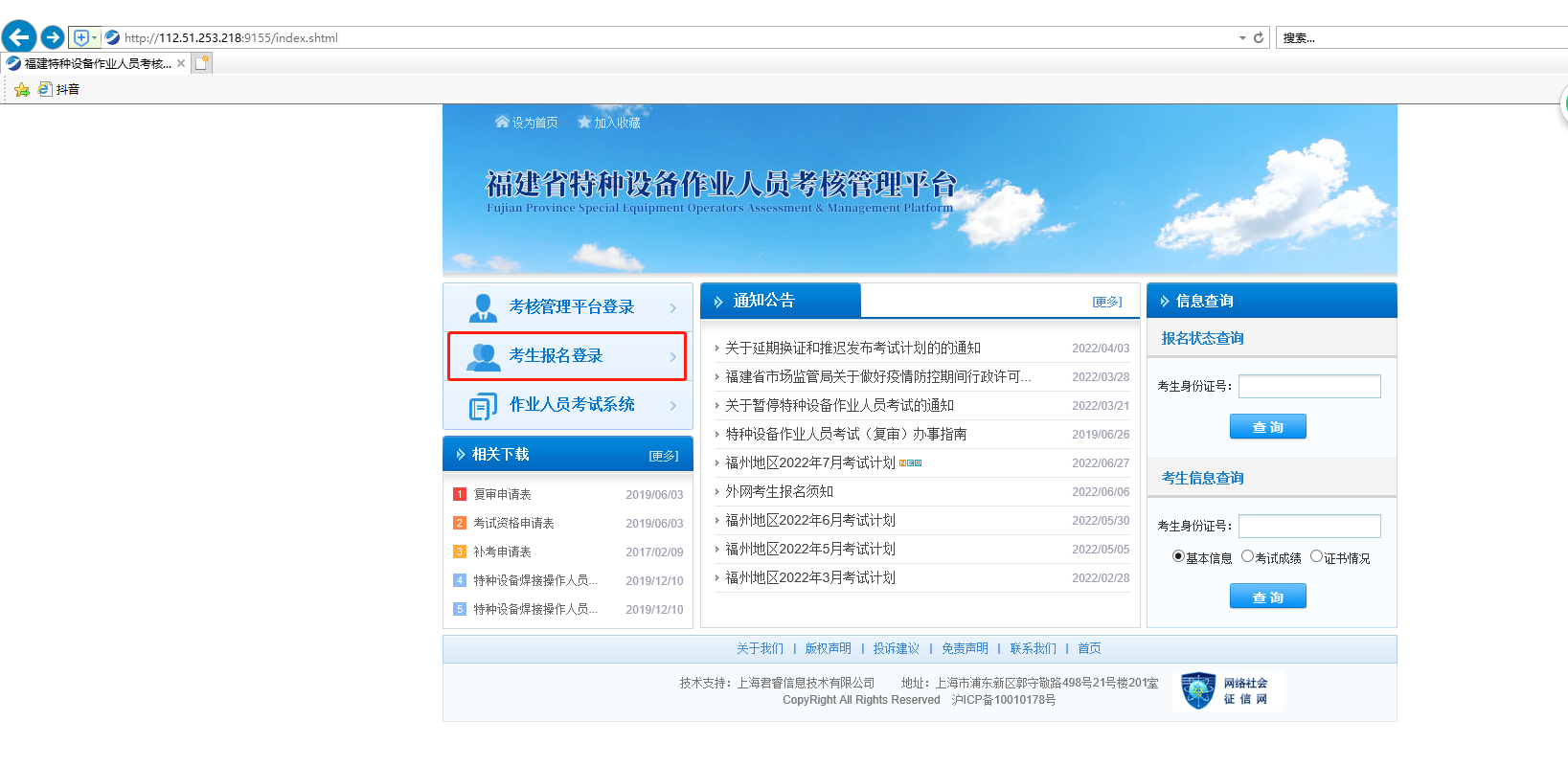 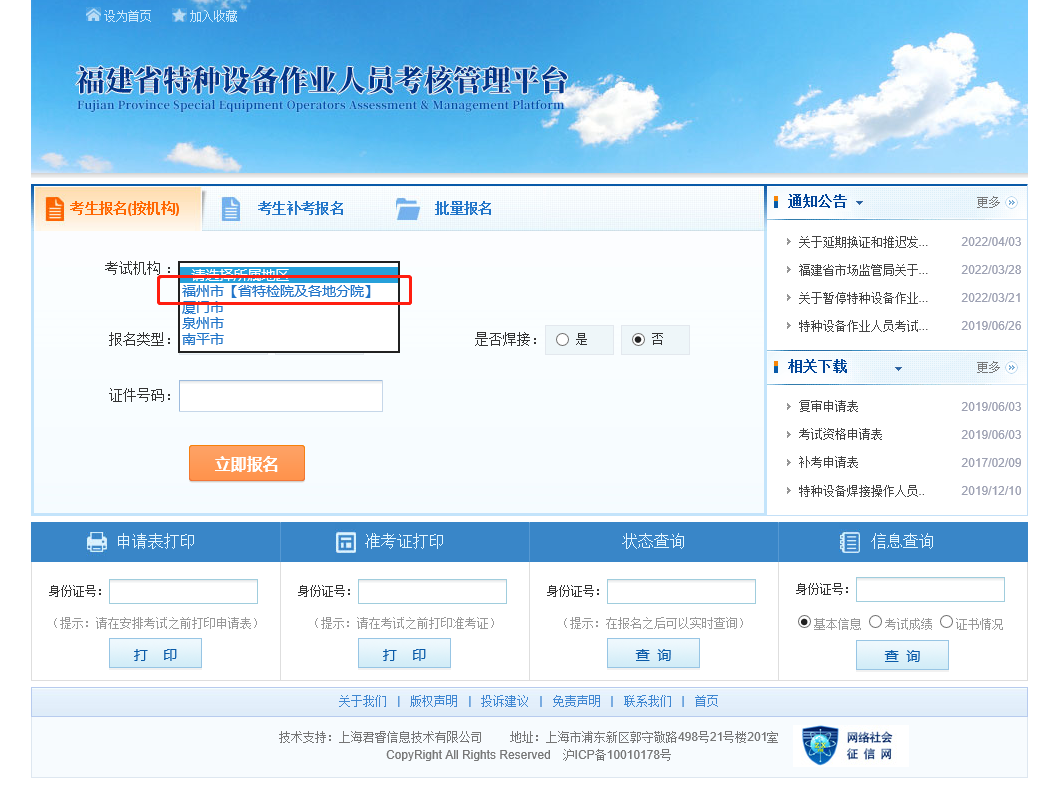 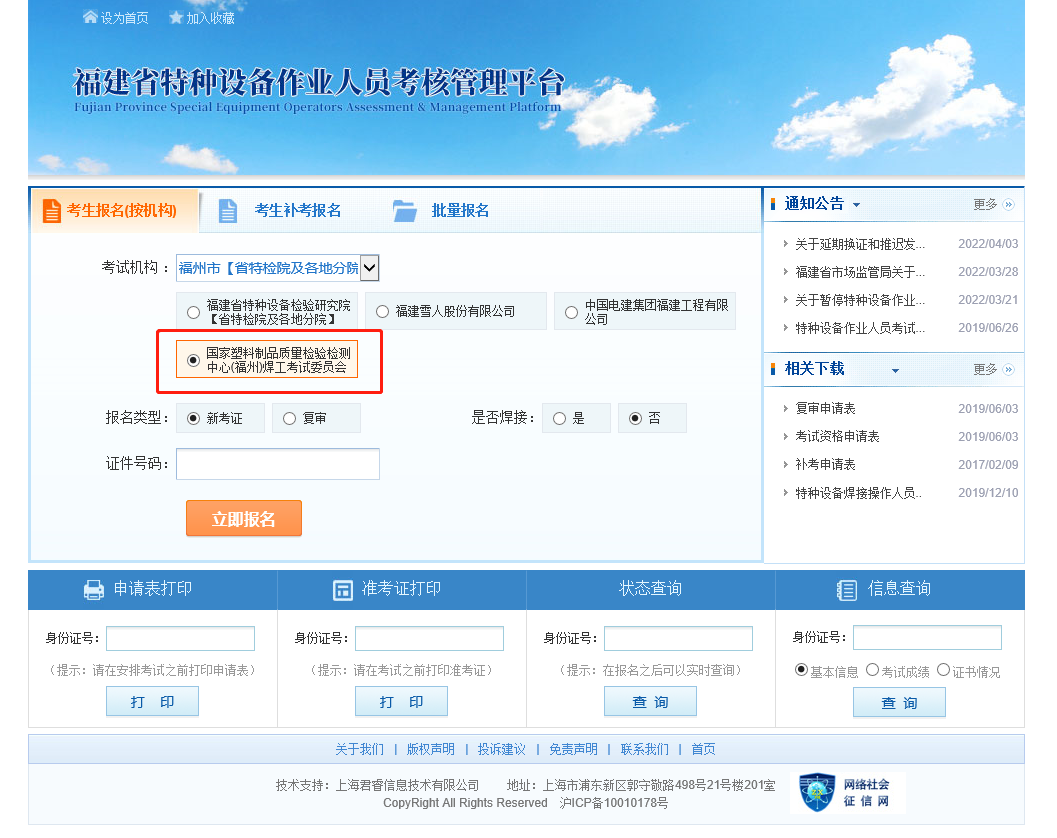 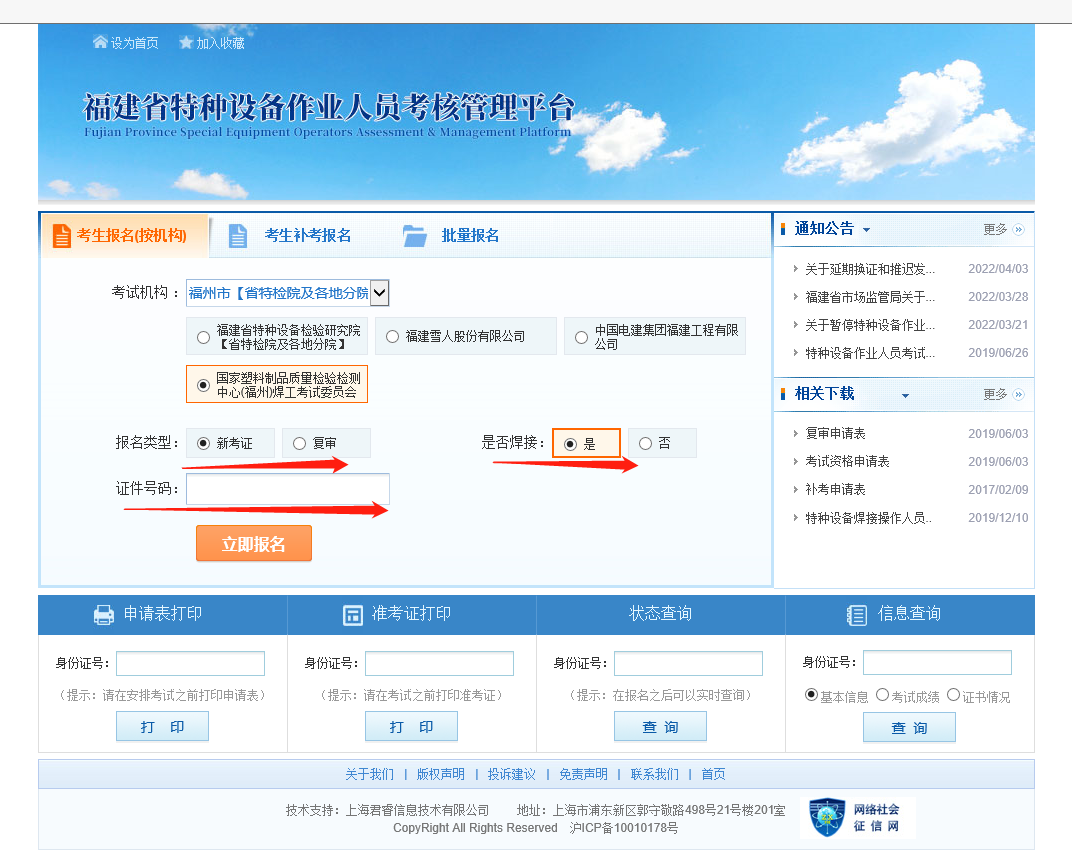 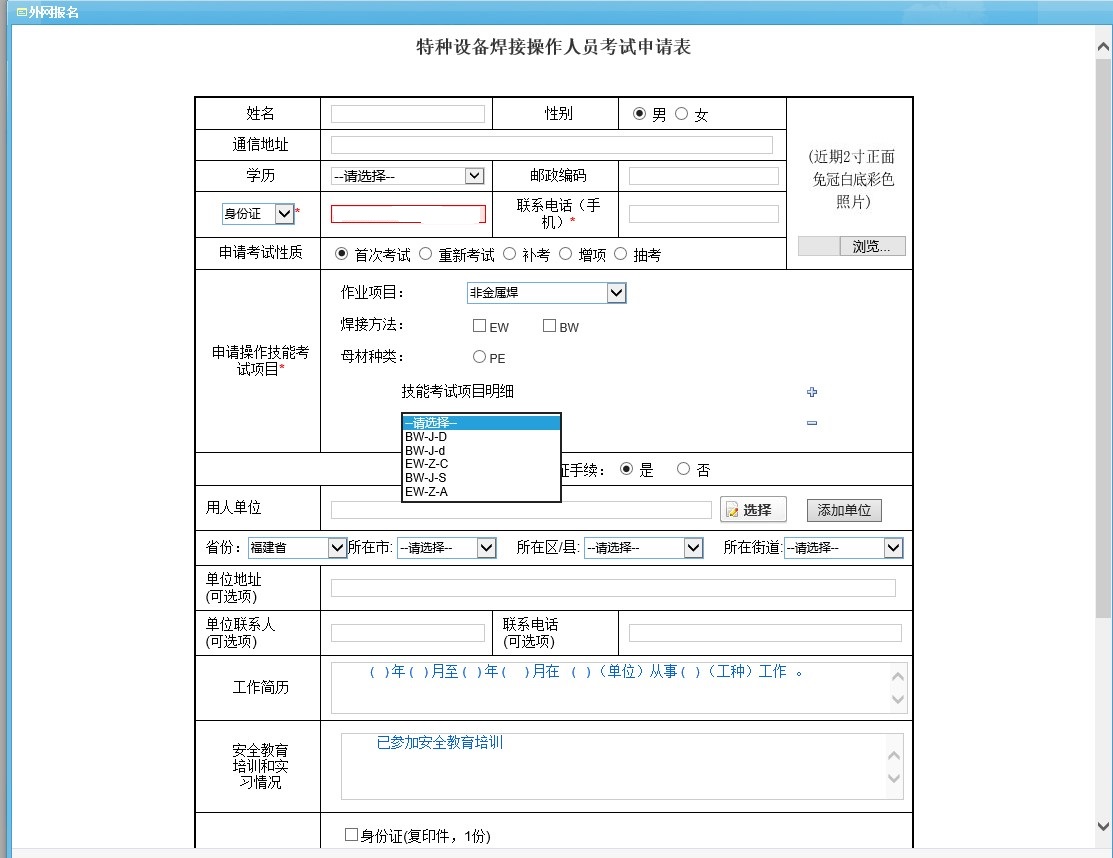 